Приложение № 1  к приказу Управления образования   администрации Киренского муниципального района от «27» октября 2020 № 228Положениео медали Управления образования администрации Киренского муниципального района «100 лет образованию Киренского района»Общие положенияМедаль Управления образования администрации Киренского муниципального района «100 лет образованию Киренского района» (далее - медаль) является высшим признанием заслуг удостоенного ею лица перед Киренским муниципальным районом в деятельности, направленной на всестороннее развитие и повышение авторитета Киренского муниципального района в образовательной деятельности.Образец и описание медали предусмотрено приложениями № 1, 2 к настоящему положению.Медаль носится на левой стороне груди и располагается ниже государственных наград РФ, наград Иркутской области и Киренского муниципального района.Основания и порядок награждения медальюМедалью награждаются работники и ветераны управления образования, работники образовательных организаций Киренского района за достижения и заслуги в области воспитания, образования, спорта и других областях педагогической деятельности.Повторное награждение медалью не производится.Предложения о награждении медалью вносят руководители образовательных организаций, общественные объединения, расположенные на территории Киренского муниципального района.Предложения о награждении медалью оформляются в форме ходатайства, которое подписывается руководителем лица, обращающегося с предложением о награждении, и направляется в комиссию по рассмотрению вопросов о награждении граждан медалью (далее – комиссия).Состав комиссии утверждается приказом Управления образования администрации Киренского муниципального района.К ходатайству о награждении медалью должны быть приложены следующие документы:документы, подтверждающие достижения, заслуги лица, представляемого к награждению;характеристика лица, представляемого к награждению, подписанная лицом, которое вносит предложение о награждении медалью;протокол общего собрания коллектива образовательной организации, организации, общественного объединения о представлении кандидата к награждению;письменное согласие лица, представляемого к награждению, на обработку его персональных данных.Срок рассмотрения комиссией вопроса о награждении медалью не может превышать 30 дней с момента подачи в комиссию документов, указанных в пункте 2.6. настоящего положения.В случае положительного рассмотрения комиссией вопроса о награждении медалью, решение о награждении медалью принимается в форме приказа Управления образования администрации Киренского муниципального района.Награждение медалью проходит в торжественной обстановке Начальником Управления образования администрации Киренского муниципального района или по его поручению заместителем начальника Управления образования администрации Киренского муниципального района.Награждаемому лицу вручается медаль и удостоверение к ней, образец и описание которого установлены приложениями № 3, 4 к настоящему положению.Учет и регистрация удостоверений к медали осуществляется в порядке, определенном правовым актом Управления образования администрации Киренского муниципального района.	Приложение № 1к Положению о медали Управления образования администрации Киренского муниципального района«100 лет образованию Киренского района»Образец медали Управления образования администрации Киренского муниципального района «100 лет образованию Киренского района»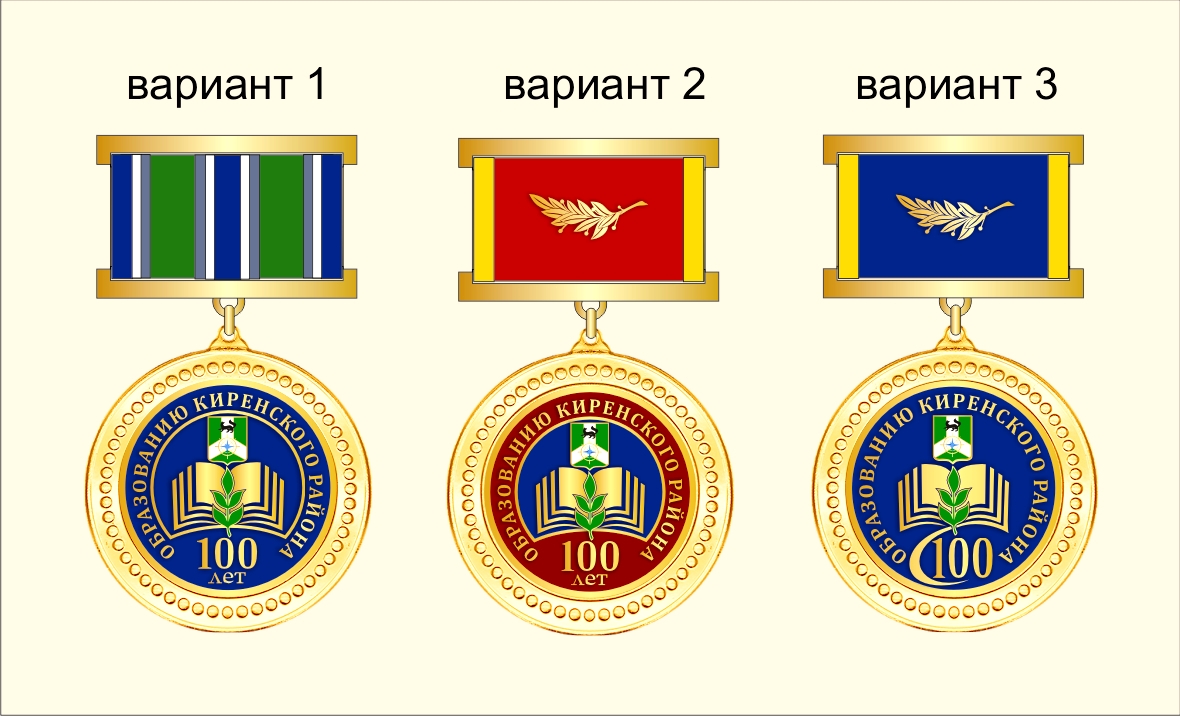 Приложение № 2к Положению о медали Управления образования администрации Киренского муниципального района«100 лет образованию Киренского района»Описание медали Управления образования администрации Киренского муниципального района «100 лет образованию Киренского района»Медаль Управления образования администрации Киренского муниципального района «100 лет образованию Киренского района» изготовлена из латунного сплава золотистого цвета в виде круга диаметром  34 мм.В центре медали помещен никелевый медальон диаметром 25 мм, изготовленный методом гальванического золочения. В центральной верхней части медальона расположен герб Киренского района, под ним – распахнутая золотая книга, на которую наложен зеленый росток. По окружности медальона расположена рельефная золотая надпись: «Образованию Киренского района – 100 лет».Медаль при помощи ушка и кольца крепится к латунной колодке 22х28 мм, обтянутой муаровой лентой.Приложение № 3к Положению о медали Управления образования администрации Киренского муниципального района«100 лет образованию Киренского района»Образец удостоверения к медали Управления образования администрации Киренского муниципального района «100 лет образованию Киренского района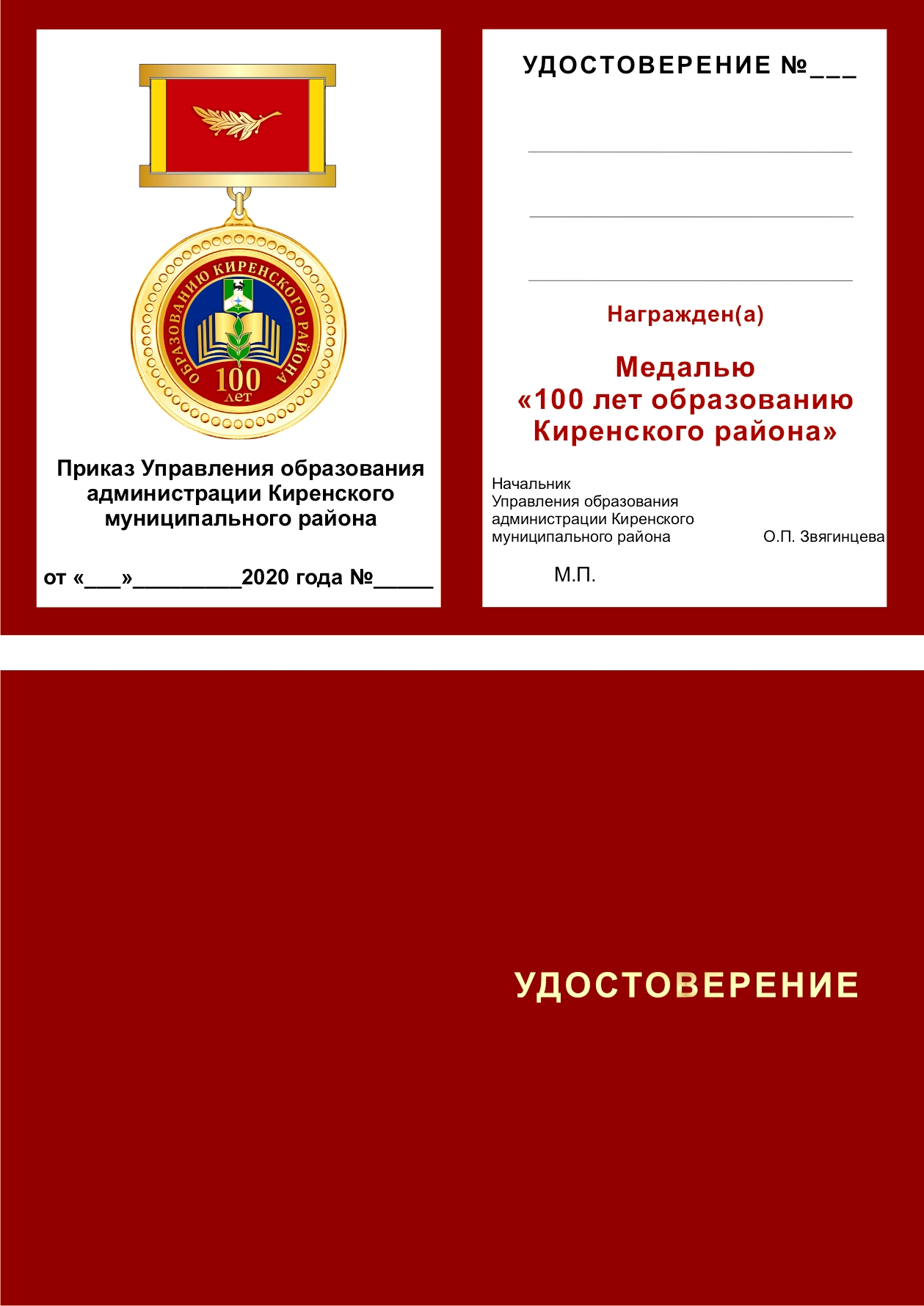 Приложение № 4к Положению о медали Управления образования администрации Киренского муниципального района«100 лет образованию Киренского района»Описание удостоверения к медали Управления образования администрации Киренского муниципального района «100 лет образованию Киренского района»Удостоверение к медали Управления образования администрации Киренского муниципального района «100 лет образованию Киренского района» представляет собой разворот размером 110 мм х160 мм.Внешняя сторона разворота представляет собой обложку бордового цвета. На правовой стороне внешней стороны разворота по центру располагается надпись в одну строку «Удостоверение». Надпись выполнена типографским способом краской золотого цвета.На левой половине внутренней стороны удостоверения по центру типографским способом полноцветной печатью выполнено изображение медали Управления образования администрации Киренского муниципального района «100 лет образованию Киренского района».Под изображением медали по центру в три строки размещены слова:Приказ Управления образования администрации Киренского муниципального района.  В конце левой внутренней стороны указаны (дата и номер приказа) от  "_____" ______ 2020 года № ______.На правой половине внутренней стороны удостоверения размещены: слово «Удостоверение», три горизонтальных линии для написания фамилии, имени и отчества награжденного, слово «Награжден (а)»;  ниже в три строки слова: Медалью «100 лет образованию Киренского района». Ниже текста слева в четыре строки печатаются слова «Начальник Управления образования администрации Киренского муниципального района», а справа отводится место для личной подписи Начальника Управления образования, и печатаются инициалы и фамилия Начальника Управления образования администрации Киренского муниципального района.Ниже личной подписи Начальника Управления образования администрации Киренского муниципального района прописано «М.П.».Изображение медали Управления образования администрации Киренского муниципального района «100 лет образованию Киренского района»УДОСТОВЕРЕНИЕ № _________Приказ Управления образования администрации Киренского муниципального районаот «_____» __________ 2020 года ________Награжден (а)Медалью «100 лет образованию Киренского района»НачальникУправления образованияадминистрации Киренскогомуниципального района                О. П. Звягинцева      МПУДОСТОВЕРЕНИЕ